DEPARTMENT OF ELECTRICAL ENGINEERING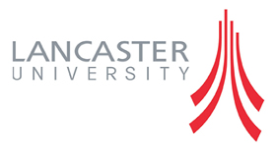 Course Descriptive FileEvery instructor have his/her plan for course material used for assignments and quizzes, table above is just a guideline.*title and objective to be achieved in every experiments1Course TitleRF and Microwave Engineering2Course CodeEE4333Credit Hours3,14Pre-requisites  5 Co-requisites6SemesterVIII7Resource PersonFatima Qazi8Contact Hours (Theory)9Contact Hours (Lab)10Office Hours 8am to 4pm11Emailfatimaqazi090@gmail.com12Course Outline as per Scheme of Studies ( SoS)Course Outline as per Scheme of Studies ( SoS)RF behavior of Passive Components and RF models, Chip components, Distributed Circuit elements, Strip Lines, Microstrip Lines, Coupled Striplines/Coupled microstriplines, Smith Chart, Impedance and Admittance Transformation, Parallel and series Connection, Impedance Matching Networks, Analysis of Single and Multiport Networks using Network Parameters, Microwave Filter Design, Microwave Amplifier design, Mixers and Detectors, Oscillators, Power dividers, Directional Couplers, Circulators, Microwave Systems.RF behavior of Passive Components and RF models, Chip components, Distributed Circuit elements, Strip Lines, Microstrip Lines, Coupled Striplines/Coupled microstriplines, Smith Chart, Impedance and Admittance Transformation, Parallel and series Connection, Impedance Matching Networks, Analysis of Single and Multiport Networks using Network Parameters, Microwave Filter Design, Microwave Amplifier design, Mixers and Detectors, Oscillators, Power dividers, Directional Couplers, Circulators, Microwave Systems.RF behavior of Passive Components and RF models, Chip components, Distributed Circuit elements, Strip Lines, Microstrip Lines, Coupled Striplines/Coupled microstriplines, Smith Chart, Impedance and Admittance Transformation, Parallel and series Connection, Impedance Matching Networks, Analysis of Single and Multiport Networks using Network Parameters, Microwave Filter Design, Microwave Amplifier design, Mixers and Detectors, Oscillators, Power dividers, Directional Couplers, Circulators, Microwave Systems.13Course Objectives as per SoSCourse Objectives as per SoS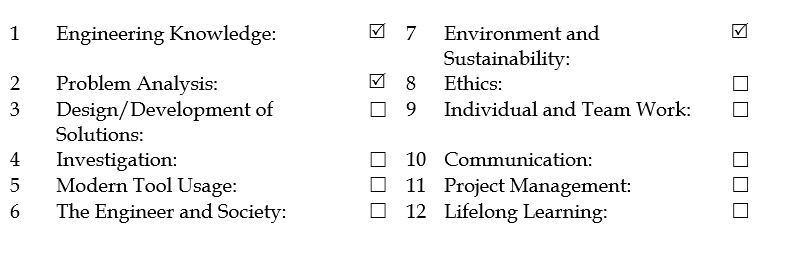 14Books Books David M. Pozar, "Microwave Engineering", Wiley, 2009. David M. Pozar, "Microwave Engineering", Wiley, 2009. David M. Pozar, "Microwave Engineering", Wiley, 2009. 15Course Learning Outcomes (CLOs)Course Learning Outcomes (CLOs)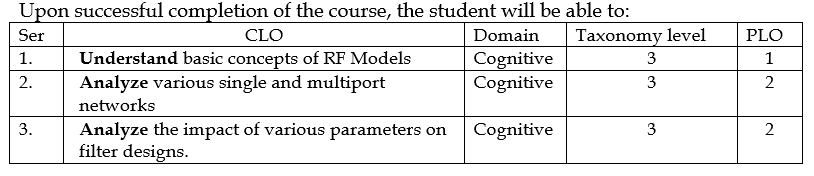 16Marks Breakup Marks Breakup TheoryLabTheoryLabTheoryLab17WeekTopicCLOTaxonomyLevelSpecific OutcomeContact HoursAssessmentMid Term1Introduction to Microwave Engineering, Maxwell Equations, Fields in Media and Boundary Conditions, The Helmholtz Equation of Plane Waves in Lossless, Lossy and Good Conductor MediumCLO1C2Assignment 1Quiz 12General Plane Wave Solutions, Pointing’s Theorem in Terms of Energy and Power, Plane Wave Reflection from Media Interface (General Medium, Lossless Medium and Good Conductor) CLO1C3Assignment 1Quiz 13The Lumped Circuit Model for a Transmission Line, The Terminated Lossless Transmission Line, The Smith Chart, The Quarter Wave TransformerCLO2C4Assignment 1Quiz 14Generator and load Mismatches, Lossy Transmission Lines General Solutions for TEM, TE and TM waves, Attenuation due to Dielectric Loss CLO2C3Assignment 2 Quiz 25Rectangular Waveguides (TE and TM Mode), Coaxial Line TEM Modes, Strip-line, Micro-stripline, Wave Velocities and Dispersion, Impedance and Equivalent Voltages and CurrentsCLO2C4Assignment 2 Quiz 26Impedance and Admittance Matrices, The Scattering Matrix (Reciprocal Networks and the Lossless Networks, A Shift in Reference Planes, Generalized Scattering Parameters), The Transmission (ABCD) MatrixCLO1C4Assignment 2 Quiz 27Signal Flow Graphs, Discontinuities and Modal Analysis, Introduction to Impedance Matching and TuningCLO1C3Assignment 3 Quiz 38Analytical Solutions of Matching Networks with Lumped Parameters, Smith Chart Solutions, Single Stub Tuning, Double Stub Tuning, The Quarter Wave TransformerCLO2C5Assignment 3 Quiz 39FinalTermIntroduction to Microwave Resonator, Series and Parallel Resonance Circuit, Transmission Line Resonator, Rectangular Waveguide CavitiesCLO2C4Assignment 3 Quiz 310Basic Properties of Dividers and Couplers, The T Junction Power Divider, Lossless Divider, Resistive Divider, The Wilkinson Power Divider, The Quadrature Hybrid, Coupled Line Directional Couplers, The1800 Hybrid11Introduction to Microwave Filters, Filter Design by Insertion Loss Method, Maximally Flat Low Pass Filter Prototype, Equal Ripple Low Pass Filter Prototype, Linear Phase Low Pass Filter Prototypes12Filter Transformations using Impedance and Frequency Scaling, Low Pass to High Pass Filter Transformation, Low Pass to Band Pass and Band Stop Filter Transformation, Filter Implementation, Stepped Impedance Low Pass Filters13Introduction to Active Microwave Circuits, Noise in Microwave System, Detectors and Mixers, Pin Diode Phase Shifters14Design of Microwave Amplifiers and Oscillators, Microwave Field Effect Transistors, Microwave Bipolar Transistors, Gain and Stability15Single Stage Transistors Amplifier Design, Constant Gain Circles and Design for Specified Gain16Introduction to Microwave Systems, System Aspects of Antennas, Basic Types of Antennas, Antenna Pattern Characteristics, Microwave Communication System, The Friis Power Transmission Formula18Course Learning Outcomes (CLOs) and Assessment Plan*Add columns according to number of course CLO’s for your respective course. Complete as per your planned quiz and assignments for this session. *Add columns according to number of course CLO’s for your respective course. Complete as per your planned quiz and assignments for this session. 19Course Learning Outcomes (CLOs) and Assessment Plan (LAB)*Add columns according to number of course CLO’s for your respective course. Complete as per your planned quiz and assignments for this session. *Add columns according to number of course CLO’s for your respective course. Complete as per your planned quiz and assignments for this session. 20Lab DetailsLab DetailsLaboratory ResourcesLaboratory ResourcesLaboratory ResourcesHardware basedHardware basedHardware basedComputer ResourcesComputer ResourcesComputer ResourcesSoftware basedSoftware basedSoftware based2121Mapping of CLOs to PLOs PLOCLOsPLO1PLO2PLO3PLO4PLO5PLO6PLO7PLO8PLO9PLO10PLO11PLO12PLOCLOsPLO1PLO2PLO3PLO4PLO5PLO6PLO7PLO8PLO9PLO10PLO11PLO12CLO1 C1CLO2C4CLO3C4CLO4C2LAB CLO1LAB CLO2LAB CLO322List of Experiment With Objectives as Per OBE Format  